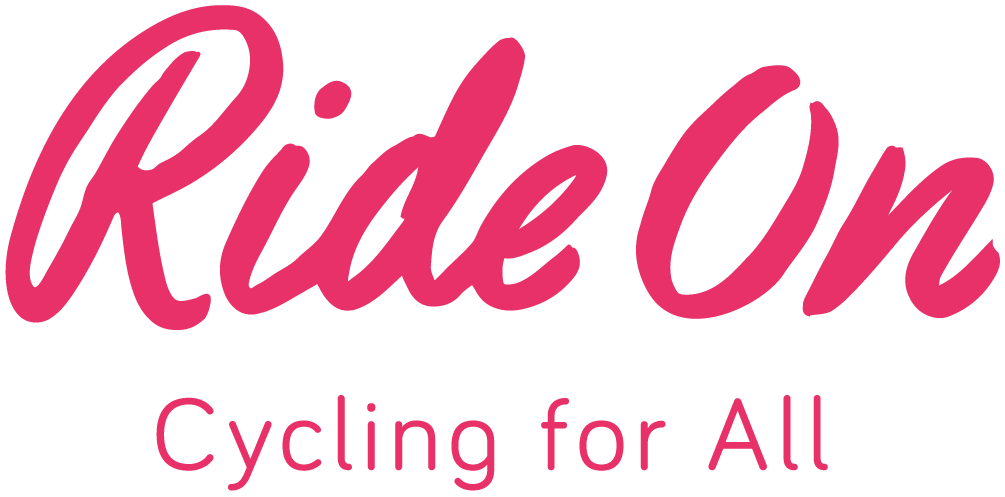 Ride On Bicycle 3000 schemeTo celebrate putting 3000 bicycles back into use, Ride On will give away up to 12 of our refurbished bikes in 2020 - one every month.The aim is that the recipient will help us to achieve our vision of a cleaner, healthier and more active Exeter by using the bicycle regularly. To apply for a free bike this form must be submitted on your behalf by either a registered charity or educational institution based in Exeter.Please note that we will do our best to give you a bicycle that is the right size and type for you. As all our bicycles are donated this may take a while.Ride On will anonymise this story before using it to promote the charity. Tick this box to confirm that the nominee is happy for this to happen. Tick this box to confirm that you give Ride On permission to securely store the information on this form. It will only be used for the purpose of administering this scheme. How does your nominee currently travel around Exeter?How will a bicycle help them?How will giving them a bicycle help to deliver our vision for a Cleaner, Healthier and More Active Exeter? Does your nominee commit to providing Ride On with a short written update on how they have used the bicycle after 6 months of riding? Name of bicycle nominee and contact details including height and contact detailsName of the charity supporting this application and how you will help to promote the charitable work that Ride On does, including the name and contact details of the staff member who is supporting this application